２０２２年６月ＦＯＲＴＥフットボールクラブ（略称　フォルチＦＣ）　　　監　督　　　髙木　博夫体験練習会のご案内新中学１年生(現小学６年生)下記の日程で２０２３度新中学１年生(現小学６年生)体験練習会を開催します。より多くの小学生が練習に参加することで、本クラブを知って頂くと同時に進路の選択に役立てて欲しいと願っております。
また、練習参加型セレクションは８月から開始の予定です。
期間中の都合の良い時に事務局へ連絡頂きますようお願いします。記日　　時　　　７月３０日(土)　　新座大和田少年サッカー場　　　　１８：００練習開始７月３１日(日)　　新座大和田少年サッカー場　　　　１８：００練習開始　　　　　　　８月１３日(土)　　新座大和田少年サッカー場　　　　１８：００練習開始８月１４日(日)　　新座大和田少年サッカー場　　　　１８：００練習開始※　別紙申し込み用紙に必要事項を記入し、郵送・ＦＡＸ・メールでお申し込み下さい。※　事前の参加連絡、手続きは必要ありません。上記日程で都合がつかない場合でも随時、受け付けております。またはご不明な点がございましたら髙木までご連絡頂ければ幸いです。※　詳細については、当チームホームページにてご覧下さい。※　雨天の場合、中止もしくは変更がありますので、事務局までご連絡ください。※　申込書不足の場合はご請求もしくはお手数ですがコピーしてお渡し下さい。※　新型コロナウイルス感染症対策として、練習会以外の時はマスクの着用をお願いします。　　練習会の開始前・開始後にはアルコール消毒をしていただきます。　　保護者の見学の方は３密・ソーシャルディスタンスをお願いします。※　申し込み先・お問い合わせ先一般社団法人Ｂｏｌａ　ＢｒａｎｃａスポーツクラブフォルチＦＣ　　髙　木　　博　夫〒３５２－０００１　埼玉県新座市東北２－３９－１０　ドゥセット弐番館６Ｆ ２７TEL／FAX　０４２－４３９－６１９３　携帯電話　０９０－４９５７－８０２９E-mail　office@fortefc.jp　　ﾎｰﾑﾍﾟｰｼ　https://www.footballnavi.jp/fortefc/参加申し込み方法ＱＲコード申し込みファーム　　　　ホームページからダウンロード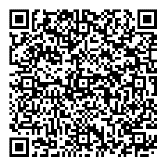 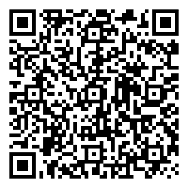 